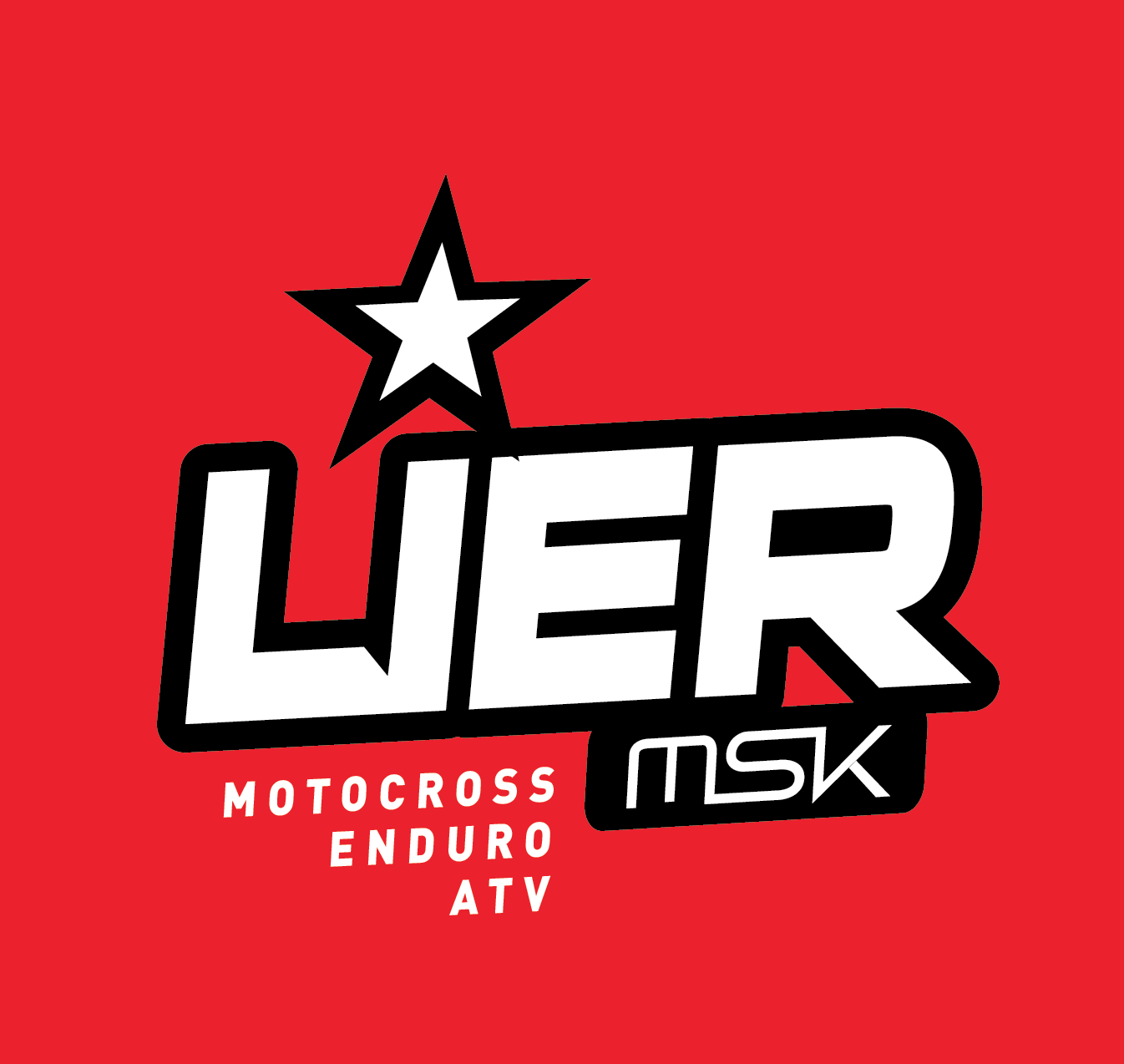 Lier MotorsportklubbSTYREMØTE NR 9. 2017Tid:	Tirsdag 14/11 17Sted:		KlubbhusetDeltagere fra styret:	Kristin Skjølaas Christian Rohde Daniel Rigander Rolf Hoff  Rita Jonassen
Forfall:	                   	Torild HernandezMøteplan: 	Styremøte/Arbeidsmøte 10/10Styremøte 14/11 Styremøte 12/12Alla møter starter kl 17.00 	
Sakliste:Vedtakssaker: V22.17	Gjennomgang og godkjenning av forrige møtereferat.V23.17               Godkjenne regnskapV24.17               DumperhengerOrienteringssaker: O36.17.             Årsmøte 2018 O37.17.	Info från Knut Iver          O38.17.             Genomgång av avtalerO39.17.             Damkjern utslipp            O40.17.	MSK/TingetO41.17	…O42.17.	VippsO43.17.	Lagserien 2018Referat vedtakssaker:Referat orienteringssaker:


Daniel Rigander							Christian RohdeSak nr.BeskrivelseVedtaksdato Alle vedtakAsvarFrist
StatusV22.17Gjennomgang av forrige møtereferat Møtereferatet er gjennomgått og godkjent.Enstemmig vedtatt i styret.
14/11-17V23.17Gjennomgang av regnskapVid genomgång av regnskapet blev det ställt några frågetecken vid några punkter. Bland annat vid inköp av grubb. Banegruppen fick beviljat intill 50 000kr vid årsmötet 2017. Vid genomgång av regnskapet ser man att denna är fört till 75 000kr.Vid genomgång av punkt 7140. Resekostnader. Där kommer det fram av regnskapet att det är utbetalt 7000kr i kjøregodtgørelse till Espen Kjølaas utan att det är skrivet reiseregning.14/11-17V24.17DumperhengerKlubben har fått 40 000kr i bidrag fra familien Ruth. Familjens ønskar att pengarna skall brukes til att underlätta banegruppens jobb med vedlikehold av MX- banen. Banegruppen önskar att investera i en dumperhenger till traktorn för att underlätta jobbet med att förflytta massor runt om på banan. I dagens läge är man beroende av att hela tiden få låna en henger när behovet uppstår. Vi kan inte basera den dagliga driften av banan på att någon alltid är villig att låna ut utstyr till oss som både är kostbart och slits under användning.Syrets mening. Detta är en så stor investering att vi lär ta det på nästa årsmöte.14/11-17Sak nr.BeskrivelseDatoAnsvarFrist
StatusO36.17Årsmöte 2018Förberedelserna inför nästa årsmöte har startat. Handlingsplanen för 2018 ska skickas ut till alla komiteledare så att dom kan komma med förslag till vad som ska göras nästa år.  Datum. För årsmötet är preliminärt satt till 15/2-18 kl19:0010/10-17O37.17Info från Knut IverDet ligger 3st olika förslag hos kommunen för omregulering av området runt våran anläggning idag.Helårs skianlegg som ska använda sig av enkel befintlig infrastruktur som är klubbens idag.Näringsverksamhet som troligen inte påverkar dagens verksamhet i nån större grad.Näring/Boligverksamhet. Här kan vi nog få en del problem med klager på stöy.Knut Iver ska utforma ett brev som styret ska senda in med inspill om vad klubben menar om dessa förslag. I brevet ska det även framgå att vi önskar att utvidga våran verksamhet med ett längre Endurospår och även möjlighet för Trail.O38.17Gjenomgång av avtaler.Christian jobbar vidare med att få klarhet i vad vi har för avtaler och med vem för se vilken vi ska säga upp så att vi betalar för samma tjänst på två olika platser.O39.17Damkjern utsläppChristian har varit på möte med kommunen angående utsläpp till Damkjern.Det ser ut som om klubben inte står för några större utsläp och vi fortsätter vårat arbete med att hålla oss innanför våra givna utsläpps gränser .O40.17MSK/TingetKlubben hade 5st representanter på MSK/Tinget både på MX og Enduro.Där blev IDP godkänd och ett nytt budgetförslag. Dessa ligger på hemsidan till NMF. Programmet för helgen var: Fred. TingetLördag. Generell del där IDP i en kortversion blev presenterat. Sedan var det grenvisa möter där årsraporten för 2017 blev framlagt. Tilltagsplan för 2018 och inkommande förslag blev tatt upp.Söndag. Vidare arbete avslutning.O41.17Saken har fjernets.O42.17VippsKristin ska undersöka om det går att specificera vad man köper i kiosken när man betalar med vipps.O43.17Lagserie 2018Det ska vara en lagserie i MX i 2018. Möte angående detta ska avhållas vid en senare tidpunkt .